PRESIDENTIAL EXECUTIVE ORDER NO. 00-10 OF 2020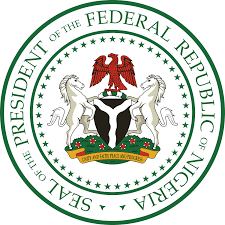 PRESIDENTIAL EXECUTIVE ORDER NO. 00- 10 BY THE PRESIDENT OF THE FEDERAL REPUBLIC OF NIGERIA FOR THE IMPLEMENTATION OF FINANCIAL AUTONOMY FOR THE STATE LEGISLATURE AND STATE JUDICIARY AND FOR OTHER RELATED MATTERSWHEREAS a Presidential Implementation Committee was constituted to fashion out strategies and modalities for the implementation of financial autonomy for the State Legislature and State Judiciary in compliance with section 121(3) of the Constitution of the Federal Republic of Nigeria, 1999 (as Amended); taking into considerations all other applicable laws, instruments, conventions and regulations, which provides for financial autonomy at the State tier of Government;WHEREAS implementation of financial autonomy of the State Legislature and State Judiciary will strengthen the institutions at the State tier of Government and make them more independent and accountable in line with the tenets of democracy as enshrined by the Constitution of the Federal Republic of Nigeria 1999 (as Amended); andBY THE POWER vested in me as the President of the Federal Republic of Nigeria under Section 5 of the Constitution of the Federal Republic of Nigeria 1999 (as Amended), which extends to the execution and maintenance of the Constitution, laws made by the National Assembly (including but not limited to Section 121(3) of the 1999 Constitution (as Amended), which guarantee financial autonomy of the State Legislature and State Judiciary.NOW, THEREFORE, I, MUHAMMADU BUHARI, PRESIDENT OF THE FEDERAL REPUBLIC OF NIGERIA, IN EXERCISE OF THE POWER CONFERRED ON ME, DO HEREBY ORDERS AS FOLLOWS –Appropriation, Authorisation, Orders, Etc.(a)         Without prejudice to any other applicable laws, legislations and conventions at the State tier of Government, which also provides for financial autonomy of State Legislature and State Judiciary, allocation of appropriated funds to the State Legislature and State Judiciary in the State appropriation laws in the annual budget of the State, shall be a charge upon the Consolidated Revenue Fund of the State, as a First Line Charge.(b)         The Accountant-General of the Federation shall by this Order and such any other Orders, Regulations or Guidelines as may be issued by the Attorney-General of the Federation and Minister of Justice, authorise the deduction from source in the course of Federation Accounts Allocation from the money allocated to any State of the Federation that fails to release allocation meant for the State Legislature and State Judiciary in line with the financial autonomy guaranteed by Section 121(3) of the Constitution of the Federal Republic of Nigeria 1999 (as Amended).Determination of the BudgetNotwithstanding the provisions of any existing law, convention or regulation, other than the Constitution of the Federal Republic of Nigeria 1999 (as Amended), providing for appropriation or management of funds at the State tier of Government as follows –every State Government of the Federation shall set up a Committee from the commencement of this Executive Order comprising the Commissioner of Finance, Accountant-General of the State, representative of the State Budget Office, Chief Registrars of State High Court, Sharia Court of Appeal and Customary Court of Appeal, (where applicable), the Clerk to the State House of Assembly and the Secretary of the State Judicial Service Committee or Commission;where applicable, determine and ascertain from the Revenue profile of the State, a workable budget for each Arm of the State Government based on the request and needs of the Accounting Officers; andthe Committee shall be given and accorded legal recognition in the various relevant appropriation or Funds Management Laws of the States.Creation of State Judiciary Budget Committee(a)       For the purpose of Appropriation to the State Judiciary, each State Judiciary of the federation shall set up a State Judiciary Budget Committee (in this Order referred to as “a Committee”) to serves as an administrative body to prepare, administer and implement the budget of the State Judiciary with such modifications as may be required to meet the needs of the State Judiciary.(b)      The Committee shall consist of the State Chief Judge as the Chairman with the Grand Kadi, Sharia Court of Appeal, the President, Customary Court of Appeal, where applicable and two members of the Judicial Service Committee or Judicial Service Commission to be appointed by the Chief Judge, in consultation with other Members of the Committee, to serve as Members.(c)   The Chief Registrar of the State High Court is to serve as Secretary.(d)      The modalities for budget preparations and implementation shall include but not limited to the following:(i)        upon the receipt of the Budget Estimates of the Fiscal     Year for the State Judiciary, the State Judiciary Budget Committee shall invite all the Accounting Officers of the various Courts/Judicial Bodies to defend their budget estimates;(ii) the budget estimates for Courts and Judicial bodies shall be based on expenditure line items given to them by the State Judiciary Budget Committee which shall be defended before the State House of Assembly; and(iii) upon the appropriation of Funds, the State Judiciary Budget Committee shall on a monthly basis or as the case may be, request the Budget Office of the State to release the statutory allocation for the quarter or monthly and the Authority to Incur Expenditure (AIE) shall be raised by the Office of the Accountant-General of the State for the release of the Fund to all the Heads of Courts/Judicial Bodies in line with the Appropriation Law.Budget Preparation, Templates and Modalities(a)         Without prejudice to any existing budget templates in force in any States of the federation, the State Legislature and State Judiciary shall continue to maintain the strata of line consultations, inter Arms and inter-Agency pre-budget consultations and frontloading as is done in some States.(b)         The budget templates and models in the schedule to this Executive Order shall apply to State Legislature and State Judiciary with modifications, in compliance with Section 121(3) of the 1999 Constitution of the Federal Republic of Nigeria (as Amended) and such other applicable Laws.Appropriation and Supplementary Appropriation Law, Etc.(a)         At the commencement of this Order for implementation of financial autonomy for State Legislature and State Judiciary in line with section 121(3) of the 1999 Constitution of the Federal Republic of Nigeria (as Amended), all States of the Federation shall include the allocations of the two Arms of Government in their Appropriation Laws.(b)         Where Appropriation Law exists in any State of the federation before the commencement and implementation of this Order, such States shall amend their Appropriation Law to encompass financial autonomy of State Legislature and State Judiciary.(c)         This Order expects States without Appropriation Law on financial autonomy of State Legislature and State Judiciary to do so.Special Allocation for the Judiciary(a)         Notwithstanding the provisions of this Executive Order, in the first three years of its implementation, there shall be special extraordinary capital allocations for the Judiciary to undertake capital development of State Judiciary Complexes, High Court Complexes, Sharia Court of Appeal, Customary Court of Appeal and Court Complexes of other Courts befitting the status of a Courts.(b)         In this section, “Other Courts” includes Magistrate Courts, District Courts, Customary Courts and Area Courts.Implementation of this Order(a)         Subject to section 8(1) of this Order, implementation of the provisions of this Order shall be carried out by the Presidential Implementation Committee in accordance with its recommendations.(b)         To the extent as may be permitted by law, the Accountant-General of the Federation shall take appropriate steps to ensure compliance with the provisions of this Order and implementation of the recommendations of the Committee, as may from time to time be made.(c)         This Order shall be implemented consistently with States applicable laws that guarantee financial autonomy of State Legislature and State Judiciary and subject to the availability of funds.CitationThis ORDER may be cited as the Implementation of Financial Autonomy of State Legislature and State Judiciary Order, 2020.CommencementThis Executive Order shall take effect from this 20th Day of May, 2020.Muhammadu Buhari, GCFR,President, Federal Republic of Nigeria,